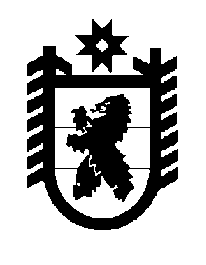 Российская Федерация Республика Карелия    ПРАВИТЕЛЬСТВО РЕСПУБЛИКИ КАРЕЛИЯПОСТАНОВЛЕНИЕот 29 августа 2013 года № 273-Пг. Петрозаводск О внесении изменений в постановление ПравительстваРеспублики Карелия от 18 декабря 2012 года № 386-ППравительство Республики Карелия п о с т а н о в л я е т: Внести прилагаемые изменения в долгосрочную целевую программу «Молодежь Карелии» на 2012-2015 годы, утвержденную  постановлением Правительства Республики Карелия  от 18 декабря 2012 года № 386-П (Собрание законодательства Республики Карелия, 2012, № 12, ст. 2234).            Глава Республики  Карелия                                                              А.П. ХудилайненПриложение к постановлениюПравительства Республики Карелия от  29 августа 2013 года № 273-ПИзменения, которые вносятся в долгосрочную целевую программу «Молодежь Карелии» на 2012-2015 годыВ позиции «Ожидаемые конечные результаты реализации Программы и показатели эффективности» паспорта Программы:пункт 3 изложить в следующей редакции:«3) увеличение в 1,5  раза количества проектов некоммерческих организаций в сфере молодежной политики, поддержанных на конкурсной основе;»; пункт 7 изложить в следующей редакции:«7) увеличение числа поддержанных проектов государственных и муниципальных учреждений Республики Карелия, реализующих программы по работе с молодежью, до 3 единиц.». Приложение № 1 изложить в следующей редакции:«Приложение № 1 к ПрограммеПоказатели цели и задач Программы по годамПункт 27 приложения № 2 изложить в следующей редакции:№ п/пНаименование индикатораЕдиницаизме-рения2011 год(базо-вый)Планируемые значения показателей по годамПланируемые значения показателей по годамПланируемые значения показателей по годамПланируемые значения показателей по годамПланируемые значения показателей по годам№ п/пНаименование индикатораЕдиницаизме-рения2011 год(базо-вый)20122013201420152015 год к 2011 году123456789Цель: создание условий для успешной социализации и эффективной самореализации молодежи Республики Карелия, развитие потенциала молодежи в интересах социально-экономического развития регионаЦель: создание условий для успешной социализации и эффективной самореализации молодежи Республики Карелия, развитие потенциала молодежи в интересах социально-экономического развития регионаЦель: создание условий для успешной социализации и эффективной самореализации молодежи Республики Карелия, развитие потенциала молодежи в интересах социально-экономического развития регионаЦель: создание условий для успешной социализации и эффективной самореализации молодежи Республики Карелия, развитие потенциала молодежи в интересах социально-экономического развития регионаЦель: создание условий для успешной социализации и эффективной самореализации молодежи Республики Карелия, развитие потенциала молодежи в интересах социально-экономического развития регионаЦель: создание условий для успешной социализации и эффективной самореализации молодежи Республики Карелия, развитие потенциала молодежи в интересах социально-экономического развития регионаЦель: создание условий для успешной социализации и эффективной самореализации молодежи Республики Карелия, развитие потенциала молодежи в интересах социально-экономического развития регионаЦель: создание условий для успешной социализации и эффективной самореализации молодежи Республики Карелия, развитие потенциала молодежи в интересах социально-экономического развития региона1.Доля молодежи, участвую-щей в мероприятиях Программы, от общего количества молодежи в Республике Карелияпроцен-тов910111213+ 4 п.п.2.Доля молодежи, участвую-щей в деятельности моло-дежных общественных организаций, от общего количества молодежи в Республике Карелияпроцен-тов6,58101112,5+ 6 п.п.Задача 1. Вовлечение молодежи Республики Карелия в деятельность молодежных общественных объединений, органов молодежного самоуправления, стимулирование участия неорганизованной молодежи в молодежных проектах и программахЗадача 1. Вовлечение молодежи Республики Карелия в деятельность молодежных общественных объединений, органов молодежного самоуправления, стимулирование участия неорганизованной молодежи в молодежных проектах и программахЗадача 1. Вовлечение молодежи Республики Карелия в деятельность молодежных общественных объединений, органов молодежного самоуправления, стимулирование участия неорганизованной молодежи в молодежных проектах и программахЗадача 1. Вовлечение молодежи Республики Карелия в деятельность молодежных общественных объединений, органов молодежного самоуправления, стимулирование участия неорганизованной молодежи в молодежных проектах и программахЗадача 1. Вовлечение молодежи Республики Карелия в деятельность молодежных общественных объединений, органов молодежного самоуправления, стимулирование участия неорганизованной молодежи в молодежных проектах и программахЗадача 1. Вовлечение молодежи Республики Карелия в деятельность молодежных общественных объединений, органов молодежного самоуправления, стимулирование участия неорганизованной молодежи в молодежных проектах и программахЗадача 1. Вовлечение молодежи Республики Карелия в деятельность молодежных общественных объединений, органов молодежного самоуправления, стимулирование участия неорганизованной молодежи в молодежных проектах и программахЗадача 1. Вовлечение молодежи Республики Карелия в деятельность молодежных общественных объединений, органов молодежного самоуправления, стимулирование участия неорганизованной молодежи в молодежных проектах и программах3.Доля  молодежи, участвую-щей в деятельности орга-нов молодежного само-управления, от общего количества молодежи в Республике Карелияпроцен-тов1012131415+ 5 п.п.123456789Задача 2. Содействие самореализации молодежи в сфере досуга и творчества, поддержка молодежных инициативЗадача 2. Содействие самореализации молодежи в сфере досуга и творчества, поддержка молодежных инициативЗадача 2. Содействие самореализации молодежи в сфере досуга и творчества, поддержка молодежных инициативЗадача 2. Содействие самореализации молодежи в сфере досуга и творчества, поддержка молодежных инициативЗадача 2. Содействие самореализации молодежи в сфере досуга и творчества, поддержка молодежных инициативЗадача 2. Содействие самореализации молодежи в сфере досуга и творчества, поддержка молодежных инициативЗадача 2. Содействие самореализации молодежи в сфере досуга и творчества, поддержка молодежных инициативЗадача 2. Содействие самореализации молодежи в сфере досуга и творчества, поддержка молодежных инициатив4.Количество проектов некоммерческих органи-заций в сфере молодежной политики, поддержанных на конкурсной основеединиц107101215рост в 1,5 раза5.Количество представителей молодежи Республики Карелия, ставших участни-ками межрегиональных, всероссийских и между-народных конкурсных мероприятий в сфере молодежной политикичеловек100125125130150рост в 1,5 разаЗадача 3.  Развитие инфраструктуры в сфере молодежной политикиЗадача 3.  Развитие инфраструктуры в сфере молодежной политикиЗадача 3.  Развитие инфраструктуры в сфере молодежной политикиЗадача 3.  Развитие инфраструктуры в сфере молодежной политикиЗадача 3.  Развитие инфраструктуры в сфере молодежной политикиЗадача 3.  Развитие инфраструктуры в сфере молодежной политикиЗадача 3.  Развитие инфраструктуры в сфере молодежной политикиЗадача 3.  Развитие инфраструктуры в сфере молодежной политики6.Количество специалистов, повысивших квалифик-ацию по направлению «организация работы с молодежью»человек3035404550рост в 1,7 раза7.Количество информацион-ных сообщений, размещен-ных в региональных средствах массовой информации, по вопросам реализации молодежной политики единиц120140160180200рост в 1,7 раза8.Количество поддержанных проектов государственных и муниципальных учреждений Республики Карелия, реализующих программы по работе с молодежьюединиц-3333рост на 3 еди-ницы».«27.Обеспечение участия представителей молодежи, молодеж-ных и детских общественных объединений Рес-публики Карелия в межрегиональных, всероссийских,  международных мероприятиях (проектах и программ-мах) в сфере госу-дарственной моло-дежной политики2012-2015Министерство по делам молодежи, физической культуре, спорту и туризму Республики Карелия,Министерство образования Республики Карелияколи-чество участни-ков меро-приятий от Респуб-лики Карелия (человек)100125130150505».